Wohnung: Rehfelder Weg 20a, 16866 Kyritz, 2. OG/re (116.0006)	2 Zimmer, 48,19 qm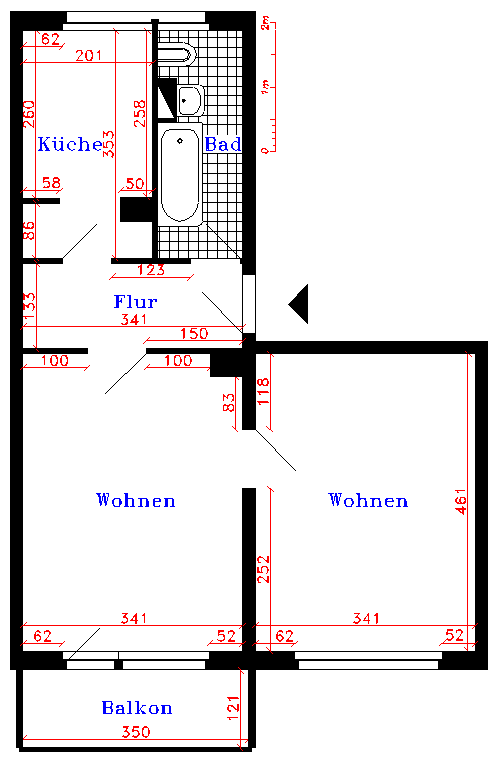 